DOSSIER AIDE ALIMENTAIRE ATTRIBUÉ PAR LE BONHEUR D’UN SOURIRE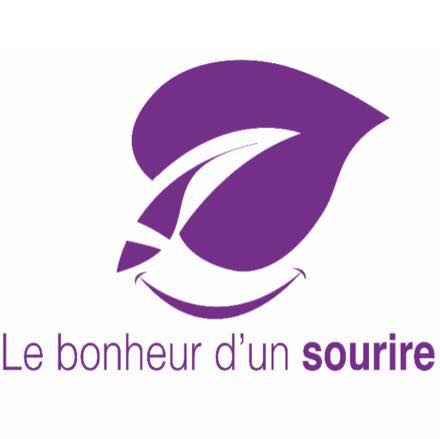 SI VOUS AVEZ DES QUESTIONS, NOUS SOMMES LA POUR Y REPONDRE DONC N’HESITEZ PAS !Adresse: 11 boulevard de Lyon 67000, StrasbourgMail : lebonheurdunsourire@gmail.comNom: 	………………………………………………………		Prénom :    ……………………………………………………Date de naissance: JJ/MM/AAAAGenre :	 Homme		Femme		Tel: ………………………………………… Mail : ………………………………………………………………………Nationalité: ……………………………………………………………Numéro étudiant : ………………………………………………UFR/Composante : ………………………………………………Etablissement d’enseignement supérieur : ……………………………………………Signature du demandeur: ……………………………………………RAPPELLE DOSSIER SUIVANT EST STRICTEMENT CONFIDENTIEL ET DOIT ÊTRE SEPARE DU RESTE DU DOCUMENT PAR L’EQUIPE DU BONHEUR D’UN SOURIRE SITUATION FAMILIALEVeuillez entourer la situation correspondante ?  Célibataire				   En concubinage  Marié.e					   Pacsé.e  Divorcé.e					   Autre : ……………………………………………Résidez-vous au domicile parental ?Oui 					Non  Exercez-vous une déclaration fiscale indépendante ?Oui 						Non  Dernier montant déclaré : …………………………………………… Exercez-vous régulièrement une activité salariée ?Oui 					Non Si oui, quel type de contrat (entourez) :     CDI : 	CDD : 	INTERIM : Début : JJ/MM/AAAA 	FIN : JJ/MM/AAAA      Temps de travail : …………………Composition du foyer :S’entend comme le foyer du demandeur c’est-à-dire lui/elle, la personne avec qui il/elle est marié.e ou pacsé.e et leurs enfantsCALCUL DES RESSOURCES PAR MOIS*Revenus : si vous avez un travail rémunéré.** Aides familiales : cela concerne les aides financières que vous pouvez recevoir d’un membre de votre famille ou entourage.Veuillez joindre une attestation sur l’honneur des personnes qui vous aident financièrement.*** Emprunts : si vous remboursez un emprunt, indiquez nous le montant mensuel de celui-ci.Veuillez joindre une attestation de l’emprunt, et de la somme à rembourser chaque mois. Pour tout montant « annuel » ou réglé en une seule fois, divisez le en 12.Nombre de personnes prises en compte dans le calcul du reste à vivre (RAV) : …………………………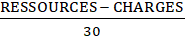 VOTRE RAV : ………………………… €/jour.ETUDESMOTIVATIONS DE LA DEMANDECette partie nous permettra de nous rendre compte de votre situation personnelle et de mieux comprendre vos besoins. Elle nous permettra d’apporter une réponse adaptée. La notion de projet personnel est très importante dans le bonheur d’un sourire. Pour quelles raisons souhaitez-vous bénéficier de l’aide du bonheur d’un sourire ?………………………………………………………………………………………………………………………………………………………………………………………………………………………………………………………………………………………………………………………………………………………………………………………………………………………………Avez-vous un projet que le bonheur d’un sourire et/ou ses bénévoles vous permettrai(en)t d’accomplir ?si oui lequel ?………………………………………………………………………………………………………………………………………………………………………………………………………………………………………………………………………………………………………………………………………………………………………………………………………………………………Dans quelle mesure et de quelle.s façon.s souhaiteriez-vous prendre part au projet le bonheur d’un sourire ? Comment souhaitez-vous utiliser les économies générées grâce à elle ?………………………………………………………………………………………………………………………………………………………………………………………………………………………………………………………………………………………………………………………………………………………………………………………………………………………………PIECES A FOURNIRPIECES OBLIGATOIRES :Certificat de scolaritéCopie du dernier avis d’imposition (ou de non-imposition) (indépendant ou rattaché)Quittance de loyer ou contrat de bailAttestation de paiement CAFDernière facture de téléphone/électricitéPièces demandées en fonction de votre situation :Les 3 derniers bulletins de salaire ou bulletins de job d’étéNotification de bourse (et logement)Attestation sur l’honneur bénéficiaire d’aide familialeAttestation de remboursement d’un emprunt bancaireAttestation pôle emploiLivret de famille Vous  êtes en colocation :Si vous faites la demande à plusieurs : fournir les pièces justificatives des personnes concernées (ex : l’attestation CAF des personnes, et si étudiant le certificat de scolarité, etc.)Si une seule personne fait la demande : nous préciser sur le tableau Calcul des ressources si vous partagez tous vos frais (loyer, factures …..) ENVOYER LE DOSSIER COMPLETE AVEC LES PIECES JUSTIFICATIVES A L’ADRESSE EMAIL : LEBONHEURDUNSOURIRE@GMAIL.COMAVISCadre réservé au Bonheur d’un sourire     Date de dépôt : JJ/MM/AAAA     Avis:		 FAVORABLE	  DEFAVORABLE     Si refus, motif du refus:…………………………………………………………						ETAT CIVILPersonnes vivant dans le foyerAgeLien de parentéActivité/ScolaritéObservation1-Demandeur………………………………………………………………………2-…………………………………………………………………………………………………3-…………………………………………………………………………………………………RESSOURCES MensuellesMontantCHARGES MensuellesMontantBourse…………………………Loyer(sans déduction APL ou AL)…………………………CAF Allocation Logement…………………………Electricité…………………………Revenus*…………………………Gaz…………………………Aides familiales**…………………………Eau…………………………FNAU…………………………Téléphone portable…………………………Stage…………………………Téléphone fixe…………………………Caf Allocation Familiales…………………………Internet…………………………Allocation adulte handicapé…………………………Mutuelle…………………………Indemnités de chômage…………………………Assurance logement…………………………Prêt bancaire…………………………Assurance véhicule…………………………Autres (Economies, travail saisonnier..)…………………………Frais de scolarité………………………………………………………………………………Frais de transport ou carburant (seulement pour emploi et études)………………………………………………………………………………Emprunts***………………………………………………………………………………Trop-perçu CAF/CROUS ou autres à rembourser………………………………………………………………………………Taxe d’habitation / impôts sur le revenu………………………………………………………………………………Frais de garde………………………………………………………………………………Autres :…………………………TOTAL…………………………TOTAL…………………………AnnéeUniversitaireNiveau d’étudesbac+…Précisez le nom de l’établissement, la filière, etcRésultatAdmis :Oui/NonBoursierOui/nonLogé.e en résidenceUniversitaireCROUS ?Déjàbénéficiaire deL’aide alimentaire20…/20……………….………………………………………………………………………………20…/20……………….………………………………………………………………………………20…/20……………….………………………………………………………………………………20…/20……………….………………………………………………………………………………20…/20……………….………………………………………………………………………………20…/20……………….………………………………………………………………………………20…/20……………….………………………………………………………………………………